Упражнения для развития речи дошкольника среднего возраста: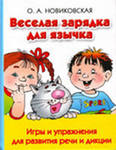 После трех ребенок должен начинать овладевать отвлеченной речью, напрямую не связанной с предметом или ситуацией. В этот период при должном воспитании дети начинают осознавать грамматическое строение речи и сознательно "строить" предложения. После трех малыши усваивают основную массу сложных союзов, наречий и вопросительных слов и активно их используют в речи, выстраивая сложные предложенияВ речи появляются "если то", "потому что", "из-за", "который", "оттого", "куда", "кому", "кого", "сколько", "зачем", "почему", "как", "чтобы", "в чем", "хотя" и т.п. Если этого не происходит, то наш дошкольник начинает страдать от ярко выраженного косноязычия и неясности речи. Для построения связного рассказа, осмысленного вопроса ему требуются новые речевые средства и формы, а усвоить их он может только из речи окружающих. Чтобы помочь ребенку необходимо не только часто и много говорить с ним, но и просить его рассказывать, задавать вопросы и отвечать на них. Замещение. «Представь, что...» — эти слова наполнены для ребенка особой притягательной силой. В возрасте двух лет малыш с удовольствием представляет, что кубик — это пирожок, а коробка из-под обуви — печь. К трем годам он способен представить себя самолетом, кошечкой, цветком и т. п. Как магическое заклинание для ребенка звучат слова: «Представь, что мы — самолеты. Сейчас мы облетим всю комнату». Такая этюдно-игровая форма развивает у ребенка рефлексивные и эмпатийные способности, без которых общение не будет полноценным и развивающим. В этом возрасте детям очень нравятся и пантомимические игры, активизирующие любознательность и наблюдательность малыша. Вовлечь ребенка в такую игру можно с помощью вопроса-предложения: «Угадай, что я сейчас делаю». Начинать предпочтительно с элементарных действий: причесываться, чистить зубы, есть яблоко, наливать молоко, читать книгу. После того как ребенок угадал, предложите ему самому загадать для вас действие, а затем «оживить» заданную вами ситуацию: накрыть на стол; гулять по теплому песку; удирать, как лиса, уносящая петуха; пройтись, как папа-медведь и сын-медвежонок и пр. Игры-пантомимы и игры-имитации являются первой ступенькой театрализованной и сюжетно-ролевой игры. Музыкальные игры. Значение музыкальных игр в речевом развитии ребенка трудно переоценить. Малыши с удовольствием подпевают, обожают шумовые музыкальные инструменты, ритуальные игры типа «Каравай», «По кочкам», «Баба сеяла горох» и др. Поощряйте желание ребенка двигаться под музыку, подпевать. Ничего страшного в том, что ребенок сначала проговаривает только окончания или последние слова песенных строк. Впоследствии он начнет пропевать небольшие песенки целиком и, возможно, искажать некоторые слова. Это не должно вас пугать — пойте песню вместе с «главным исполнителем», но, в отличие от него, пойте ее правильно. Почаще предоставляйте малышу возможность двигаться под разнообразную музыку, самостоятельно извлекать звуки из различных предметов, аккомпанируя себе. Ребенок танцует и поет о том, что видит вокруг, слышит, придумывает собственные песни и мелодии — так рождается творец Ролевая игра. Этот вид детской деятельности в младшем возрасте только формируется. Проявив некоторую изобретательность, взрослые вполне могут организовать ролевые игры. Например, игра в телефон, когда ребенок, используя игрушечный аппарат, может звонить маме, папе, бабушке, сказочным персонажам. Игра в телефон стимулирует речевое развитие ребенка, формирует уверенность в себе, повышает коммуникативную компетентность. Поощряйте склонность детей к подражанию — это развивает внимательность к деталям, осознание прямого и переносного смысла слов.Отгадай загадкуИгра подойдет для детей от 3 до 7 лет. Отгадывание загадок разносторонне развивает речь детей. В загадках в сжатой форме даются наиболее яркие признаки предметов или явлений. Поэтому отгадывание загадок формирует у детей способность к анализу, обобщению, умению выделить характерные признаки предмета и делать выводы. Некоторые загадки обогащают словарь детей за счет многозначности слов, помогают увидеть вторичные, переносные значения слов. И, конечно, они учат детей образному мышлению. Чтобы вызвать у ребенка интерес к доказательству, обращайте внимания ребенка на то, что без доказательства можно предложить другой ответ. Например, всем известная загадка "Красная девица сидит в темнице, коса на улицу". Спрашиваем, что это. Если ребенок догадался об ответе, и кричит "морковка", спрашиваем, почему. "Потому что красная". Ну, клубника тоже красная – значит это тоже правильный ответ? Нужно постараться обратить внимание  ребенка на остальные признаки, указанные в загадке. Если малыш сообразил и утверждает, что "сидит в темнице" означает – "растет в земле", тогда можно задаться вопросом, а не редис ли это – ведь тоже в земле растет и тоже красный? Теперь обратите внимания малыша и на то, что в темнице сидит именно "она", так что предметы мужского рода (лук, чеснок, редис) сразу отпадают. Ребенок должен усвоить, что даже мелочи порой играют очень существенную роль в доказательстве. Затем вспомните, что еще растет на грядке. Почему автор загадки не мог иметь в виду свеклу, ведь она тоже вроде красная, когда ее разрежешь? Пусть малыш выскажет свои предположения. Предложите свою версию: свекла на самом деле имеет не красный, а темно-бурый цвет. Попробуйте придумать свои загадки про овощи другого цвета: например, "Желтая девица сидит в темнице" (репа). Объясните, что красота загадки про морковь еще и в том,  что словосочетание "красная девица" имеет двойное значение, т.е. автор может иметь в виду вовсе не цвет, а красоту предмета. Те же самые наводящие вопросы можно использовать и если ребенок не догадался об ответе. Таким образом, малыш будет учиться думать и излагать свои мысли, строить рассуждения.    ИнтервьюЭто упражнение для детей от 4 лет. Предложите ребенку сделать интервью, как настоящему журналисту. Вы будете известным ученым или врачом, а малышу нужно подготовить о вас статью. Список вопросов можно готовить вместе. Не забудьте подготовить развернутые ответы! Вы не только отлично проведете время в компании с ребенком, но и привьете ему социальные навыки, а также разовьете диалогическую речь малыша.В интервью используется очень важный прием: ребенок должен правильно задать вопрос, чтобы получить тот ответ, который ему нужен. Ему придется задействовать все свои языковые навыки, чтобы грамотно построить диалог с интервьюируемым – то есть с вами. С другой стороны, ребенок должен будет запомнить Ваш ответ, чтобы не повторятся в вопросах. Игру можно разнообразить: брать интервью на самые разные темы. Это обогатит словарный запас ребенка, научит его строить вопросы. Вы также можете поменяться ролями – тогда ребенок сможет освоить (по вашему образцу) поведение другой стороны и научится грамотно строить развернутые ответы.Продуктивные виды деятельности. На ранней стадии речевого развития ребенок овладевает самыми разнообразными языками, заменяющими слова, — жестикуляцией, мимикой, звукоподражанием, элементарным изображением. Слово является для ребенка только одним из способов выражения мыслей, но далеко не самым легким. Для многих своих мыслей и представлений он не находит подходящих слов, и выражает их по-своему, другими, более доступными способами: через продуктивные виды деятельности. Рисование, лепка, аппликация, конструирование развивают не только лингвистические способности ребенка, но и сенсорные, имеющие особое значение в формировании мыслительной деятельности. Мысль человека становится более определенной, понятной, если она записывается. Дошкольник писать не может и не умеет, а потому он фиксирует свои мысли и представления с помощью их зарисовки. Целые листы бумаги покрываются изображениями людей, подобий животных, зданий, различных предметов, часто ему одному понятными каракулями. Так он на бумаге закрепляет все представления, чувства, мысли, их комбинации и хитросплетения, в течение определенного периода возникшие в его уме или душе. Взрослый, записывая свои мысли, имеет возможность неоднократно возвращаться к работе с ними: прочитывать, «шлифовать», дополнять и формулировать до истинно понятийного смысла. Ребенок не способен на такую сознательную работу: он нарисовал — и бросил, его мысль, воображение уже унеслись в другом направлении. Облечь мысль в слово таким образом, чтобы оно стало понятно окружающим, — вот одна из важнейших задач речевого, коммуникативного и умственного развития, где каждый конкретный рисунок малыша имеет непреходящее и уникальное значение. Старайтесь любой рисунок ребенка превратить в интересный рассказ, а рассказ — в рисунок, к которому нужно неоднократно возвращаться, «прочитывать» и дополнять. Когда таких рассказов и рисунков наберется достаточное количество, можно сшить их в книжку и «читать» своим друзьям, родственникам. Ребенок, понимающий, что он говорит, соединяющий с произносимым словом отчетливое представление, надежно овладевает родным языком.Беседа по картинкеУпражнение «Беседа по картинке» направлено на развитие так называемой «контекстной» речи. Изначально речь ребенка напрямую связана с действием и именованием предметов. "Папа, дай", "Мама пойдем", "Хочу куклу (машину и т.п.)" – первые предложения, которые мы слышим из уст малыша. Это так называемая "ситуативная" речь – вполне нормальное явление в возрасте до трех лет. Это упражнение подойдет для детей 3-6 лет и нацелено оно на развитие связной речи. Для построения беседы подойдет любая красивая, лучше всего сюжетная, картинка. Удобней всего это упражнение делать во время чтения книжки, собирания пазла или еще какой-нибудь занимательной игры, чтобы у малыша не возникло ощущения "скучного урока". Постарайтесь втянуть ребенку в игру "вопросов-и-ответов". Задавайте РАЗНЫЕ вопросы с использованием всего многообразия вопросительных слов: Что? Где? Куда? Откуда? Как? Когда? Зачем? Почему? и др. Чтобы "разговорить" ребенка, используйте вводные фразы ("Как ты думаешь (считаешь)?", "А ты встречал что-нибудь подобное …") или предположения ("А если бы…", "Может быть здесь, имеется в виду...", "А как бы ты поступил…"). Если малыш затрудняется с ответом, помогите ему построить предложение, продемонстрируйте, как и о чем можно рассказать. Детям необходим образец, чтобы научиться, и мы должны помнить об этом в наших занятиях. Обращайте внимание на обобщающие слова и построение придаточных предложений, поощряйте ребенка, когда он их использует. Это помогает детям научиться мыслить абстрактно, не опираясь на конкретный материал или ситуацию.